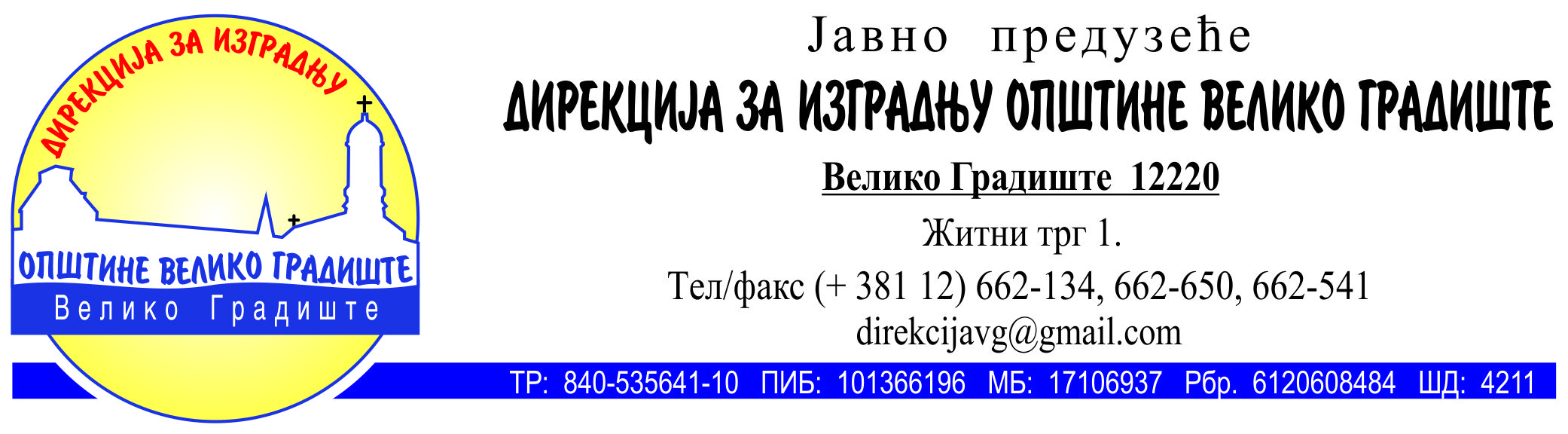 Нашброј:246/2016-ЈНДатум:20.04.2016. годинеПОЈАШЊЕЊЕ КОНКУРСНЕ ДОКУМЕНТАЦИЈЕУ складу са чланом 63. став 2. Закона о јавним набавкама, један од потенцијалних понуђача обратио се Наручиоцу са захтевом за појашњење одређених питањау вези са конкурсном документацијом заИзраду пројеката изградње и реконструкције локалних путева у Великом Градишту, редни број ЈН 12/2016, а Наручилац на основу члана 63. став 3. Закона о јавним набавкама, на постављена питања даје следећи одговор: ПИТАЊА:1.Da li se radi o NOVOJ GRADNJI ili REKONSTRUKCIJI saobracajnica?2.Nasta se odnosi "GLVNI PROJEKAT" kad on ne postoji u vazecem    Zakonu o planiranju i izgradnji?3.Posto se u tenderutraziprojektovanjesaobracajnicazadvosmernisaobracaj,   da li sunaznacenesirinekolovoza u skladusazakonom?ОДГОВОРИ:Ради се о новој градњи саобраћајница и тодоњег и горњег строја саобраћајница без инфраструктуреУ складу са Законом о планирању и изградњи, потребно је урадити следеће:-Идејно решење у дигиталном облику које су пројектанти дужни да доставе Урбанистичкој служби ради добијања  локацијских услова            -Пројекат за грађевинску дозволу у дигиталном облику који су пројектанти дужни да доставе Урбанистичкој служби ради добијања  грађевинске дозволе	-Пројекат за извођење који се доставља наручиоцу у три примеркаШирине коловоза  су одређене у складу са стањем на терену,  а поједине саобраћајнице ће бити једносмерне, али то ће се накнадно утврдити.Комисија за јавну набавку______________________